Геометрија -вежби1.ЗАПИШИ  КАКО СЕ ВИКА 2 Д ФОРМАТА КОЈА ИМА?  а) седум  агли        _______________________________  б) пет  темиња        _______________________________  в) осум  страни        _______________________________2. Многуаголник на кој сите страни имаат еднаква должина и сите агли се еднакви се вика _______________________ многуаголник.						3..ИМЕНУВАЈ ГИ СЛЕДНИВЕ 2Д ФОРМИ?__________              _____________                   _____________               4.  ЗА СЕКОЈА  3Д ФОРМА   ДОПОЛОНИ  СПОРЕД БАРАЊАТА?ТЕМИЊА  _____  РАБОВИ ______ ЅИДОВИ _______ОВАА  3Д  ФОРМА  СЕ ВИКА ________________________________ТЕМИЊА  _____  РАБОВИ ______ ЅИДОВИ _______ ОВАА  3Д  ФОРМА  СЕ ВИКА ________________________________5.НА СЕКОЈА ОД МРЕЖИТЕ ЗАПИШИ КОИ 3Д ФОРМИ МОЖАТ ДА СЕ НАПРАВАТ?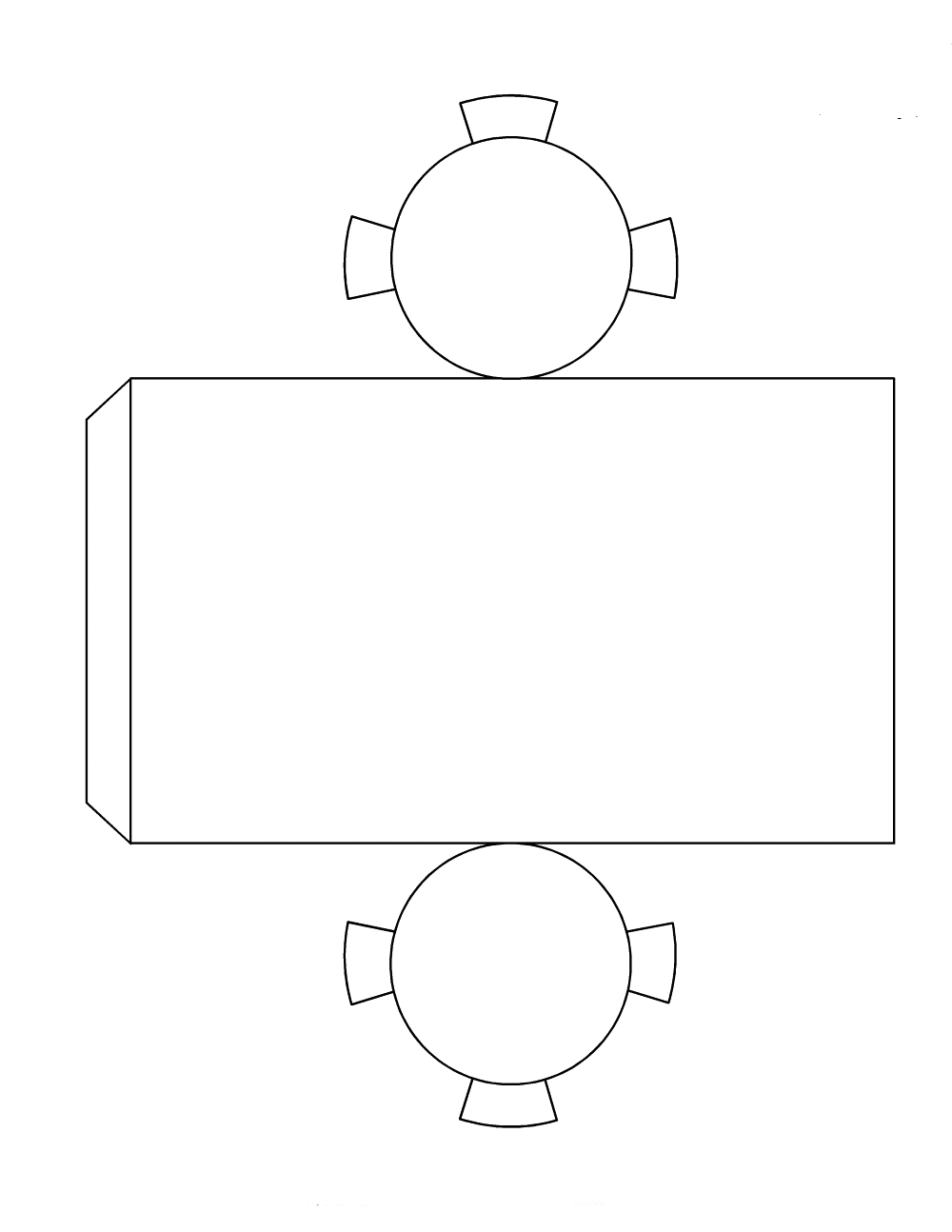 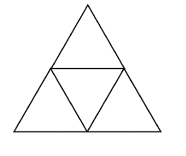 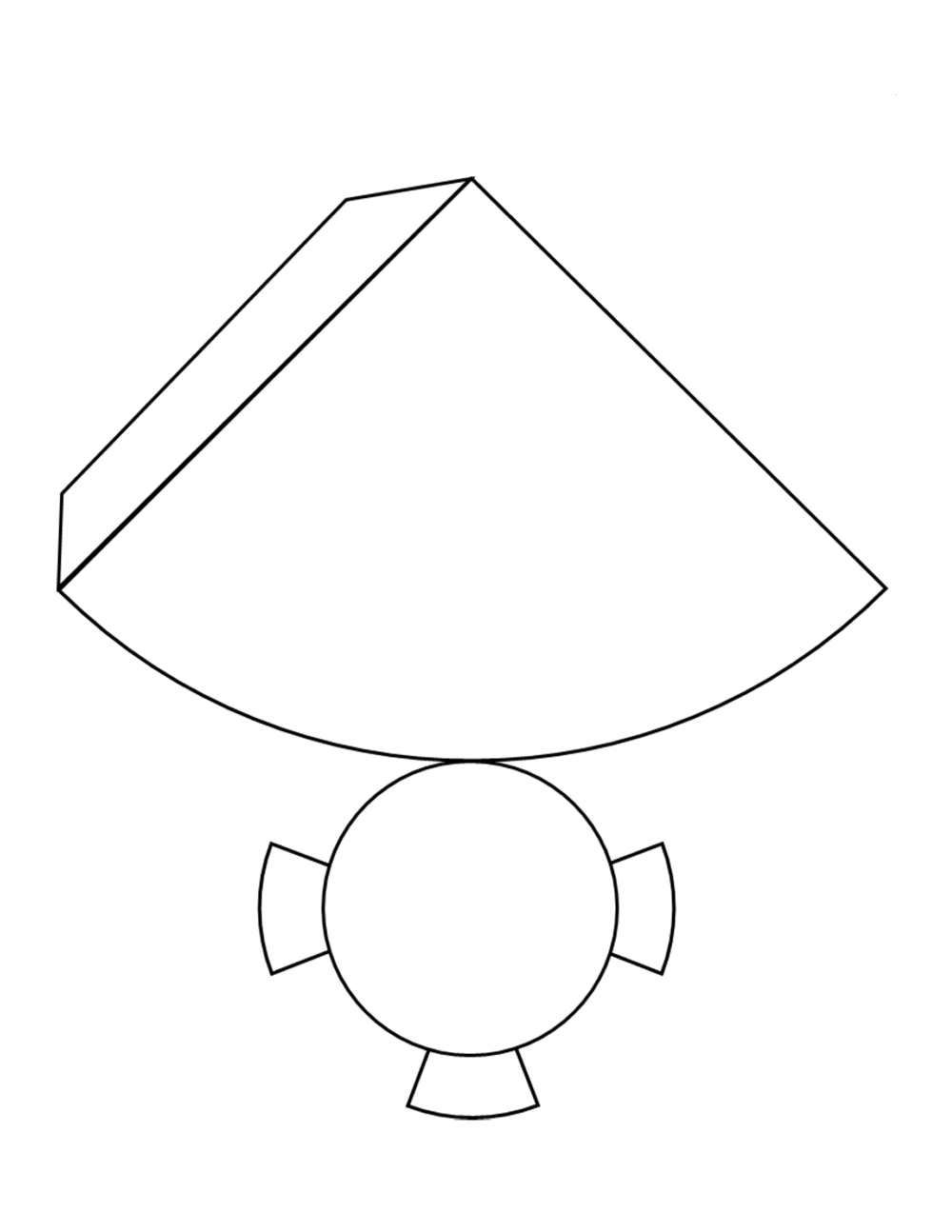 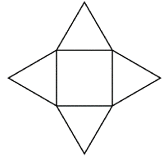 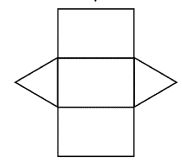 6.КОРИСТИ ГИ ТОЧКИТЕ ЗА ДА НАЦРТАШ ТРИ РАЗЛИЧНИ ЧЕТИРИАГОЛНИЦИ?•        •      •        •        •        •       •       •        •  •        •      •        •        •        •       •       •        ••       •      •        •       •         •       •       •         •                                                                   	7.ПРОНАЈДИ ГИ СЛЕДНИВЕ КОРДИНАТИ НА ТАБЕЛАВА (2,4), (5,7), (6,3)?КОЈА 2Д ФОРМА ЌЕ СЕ ДОБИЕ АКО КОРДИНАТИТЕ СЕ ПОВРЗАТ?Ке се добие 2Д формата_______________________    
0  1  2  3  4  5  6    ЗА